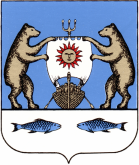 Российская ФедерацияНовгородская область Новгородский районАдминистрация Савинского сельского поселенияРАСПОРЯЖЕНИЕ от  29.12.2018  № 177-рг  д. СавиноО назначении ответственного лица за организацию мероприятий по пожарной безопасности на территории Савинского сельского поселения               В соответствии с Федеральным Законом от  21 декабря 1994 года  № 69-ФЗ «О пожарной безопасности», Федеральным законом от  06 октября 2003 года  № 131-ФЗ «Об общих принципах организации местного самоуправления в Российской Федерации», Уставом Савинского сельского поселения в целях создания условий для обеспечения пожарной безопасности, защиты жизни и здоровья граждан:Назначить служащего 1 категории администрации Пудову Галину Александровну ответственным за обеспечение соблюдения требований пожарной безопасности на территории Савинского сельского поселения.Распоряжение от 27.04.2017 № 121-рг «О назначении ответственного лица за организацию мероприятий по пожарной безопасности на территории Савинского сельского поселения» признать утратившим силу.Общее руководство работой по обеспечению пожарной безопасности и контроль за исполнением настоящего распоряжения оставляю за собой.Глава  сельского поселения               		                            А.В.Сысоев